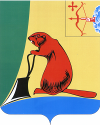 О проведении межведомственной акции «Подросток» на территории Тужинского муниципального района в 2022 годуС целью защиты прав и законных интересов несовершеннолетних, профилактики безнадзорности и предупреждения правонарушений и реализации распоряжения Правительства Кировской области от 06.06.2022
№ 129 «О проведении межведомственной акции «Подросток» на территории Кировской области в 2022 году» администрация Тужинского муниципального района ПОСТАНОВЛЯЕТ:1. Провести межведомственную акцию «Подросток» (далее — акция) на территории Тужинского района с 06 июня 2022 года по 16 октября 
2022 года.2. Утвердить план-график проведения этапов межведомственной акции «Подросток» на территории Тужинского района в 2022 году (далее – план – график) согласно приложению № 1.3. Председателю комиссии по делам несовершеннолетних и защите их прав администрации Тужинского муниципального района, директору Кировского областного государственного общеобразовательного бюджетного учреждения «Средняя школа с углубленным изучением отдельных предметов пгт Тужа» Новиковой А.В., директору Кировского областного государственного общеобразовательного бюджетного учреждения «Средняя школа с. Ныр Тужинского района» Тохтеевой Н.Г., заместителю главы администрации Тужинского муниципального района по социальным вопросам – начальнику управления образования, заведующему муниципального казённого учреждения «Отдел культуры, спорта и молодежной политики администрации Тужинского муниципального района» Лысановой С.Н., начальнику Кировского областного государственного автономного учреждения социального обслуживания «Межрайонный комплексный центр социального обслуживания населения в Яранском районе» Сусловой Е.М., главному врачу Кировского областного государственного бюджетного учреждения здравоохранения «Тужинская центральная районная больница» Кузнецову А.Л., директору Кировского областного государственного казенного учреждения Центр занятости населения Тужинского района Суслову А.И. обеспечить участие сотрудников учреждений, подведомственных учреждений в акции в соответствии с планом - графиком, а также предоставление отчета об участии подведомственных учреждений в акции в комиссию по делам несовершеннолетних и защите их прав при администрации Тужинского муниципального района Кировской области (далее – КДН и ЗП) в срок до 20 октября 2022 года согласно приложению № 2.4. Рекомендовать:4.1. Начальнику пункта полиции «Тужинский» межмуниципального отдела Министерства внутренних дел Российской Федерации  «Яранский» Шулеву В.В., старшему инспектору Яранского межмуниципального филиала федерального казенного учреждения «Уголовно – исполнительная инспекция главного управления федеральной службы исполнения наказаний России по Кировской области» Носковой О.В., начальнику отдела надзорной деятельности и профилактической работы Арбажского 
и Тужинского районов Главного управления Министерства Чрезвычайных ситуаций России по Кировской области Краеву В.В. организовать участие своих сотрудников в акции в соответствии с планом – графиком, а также предоставление отчета об участии подведомственных учреждений в акции 
в КДН и ЗП в срок до 20 октября 2022 года согласно приложению № 2.4.2. Главам поселений Тужинского района:4.2.1. Организовать участие органов и учреждений системы профилактики безнадзорности и правонарушений несовершеннолетних, расположенных на территории поселений в акции в соответствии с планом – графиком, а также предоставление отчета об участии подведомственных учреждений в акции в КДН и ЗП в срок до 20 октября 2022 года согласно приложению № 2. 5. Контроль за выполнением настоящего постановления возложить на главного специалиста, ответственного секретаря КДН и ЗП Бересневу М.Э.6. Настоящее постановление вступает в силу с момента опубликования в Бюллетене муниципальных нормативных правовых актов органов местного самоуправления Тужинского муниципального района Кировской области.И.о. главы Тужинскогомуниципального района    О.Н. ЗубареваПриложение № 1УТВЕРЖДЕНпостановлением администрации 
Тужинского муниципального районаот 15.06.2022 № 185ПЛАН-ГРАФИКпроведения этапов межведомственной акции «Подросток»на территории Тужинского района в 2022 году* Органы и организации, участвующие в реализации этапов межведомственной акции «Подросток» по согласованию.___________ОТЧЕТоб итогах проведения межведомственной акции«Подросток» на территории Тужинского района в 2022 году__________________№п/пНаименованиеэтапаСрок проведенияЗадачиИсполнитель1«Сохрани семью и детсво»6 июня – 25 июнявыявление семей, находящихся в социально опасном положении;проведение межведомственной сверки данных о семьях, находящихся в социально опасном положении; организация оказания межведомственной помощи семьям, находящимся в социально опасном положенииКДН и ЗП;Тужинский отдел Кировского областного государственного автономного учреждения социального обслуживания   «Межрайонный комплексный центр социального обслуживания населения 
в Яранском районе» (далее – Тужинский отдел КОГАУ СО «МКЦСОН в Яранском районе») *;Органы местного самоуправления городского и сельских поселений района;Главный специалист по опеке и попечи-тельству муниципального казенного учреждения «Управления образования администрации Тужинского муниципального района» (далее – Главный специалист по опеке и попечительству)*;Муниципальное казенное учреждение «Управление образования администрации Тужинского муниципального района» (далее – МКУ Управление образования)*;  Муниципальное казенное учреждение «Отдел культуры, спорта и молодежной политики администрации Тужинского муниципального района» (далее – МКУ Отдел культуры, спорта и молодежной политики)*;Кировское областное государственное бюджетного учреждения здравоохранения «Тужинская центральная районная больница» (далее – КОГБУЗ «Тужинская ЦРБ»);Пункт полиции «Тужинский» межмуниципальный отдел Министерства внутренних дел Российской Федерации «Яранский» (далее – ПП «Тужинский» МО МВД России «Яранский»)*2«В конфликте с законом»6 июня – 
12 июня30 сентября – 10 октябряорганизация межведомственного сопровождения несовершеннолетних, совершивших преступления, в отношении которых уголовные дела прекращены в связи с примирением сторон; активизация воспитательной работы с несовершеннолетними, осужденными к наказанию без изоляции от общества; организация досуга и занятости несовершеннолетних, находящихся в социально опасном положении, а также освобожденных из воспитательных колоний и вернувшихся из специальных учебно-воспитательных учреждений закрытого типа; организация мер по предупреждению повторной преступности среди несовершеннолетних; предупреждение вовлечения несовершеннолетних в неформальные объединения асоциальной направленности; профилактика общественно опасного поведения среди несовершеннолетнихЯранский межмуниципальный филиал федерального казенного учреждения «Уголовно – исполнительная инспекция управления федеральной службы исполнения наказаний по Кировской области» (далее - Яранский МФ ФКУ УИИ УФСИН России по Кировской области)*;ПП «Тужинский» МО МВД России «Яранский*;Тужинский отдел КОГАУ СО «МКЦСОН в Яранском районе»;МКУ Управление образования*; КДН и ЗП*;Кировское областное государственное казенное учреждение Центр занятости населения Тужинского района (далее - КОГКУ «ЦЗН Тужинского района»);МКУ Отдел культуры, спорта и молодежной политики*3«Безопасное лето»6 июня – 31 августаорганизация досуга и занятости несовершеннолетних, находящихся в социально опасном положении; пропаганда здорового образа жизни; организация временного трудоустройства подростков в возрасте от 14 до 18 лет в свободное от учебы время, в том числе находящихся в социально опасном положении;предупреждение нарушений антитабачного, антиалкогольного, антинаркотического законодательства;осуществление мер по информированию населения о телефонах доверия, о телефонах экстренной помощи; осуществление мер по профилактике пожаров по причине детской шалости;осуществление мер, направленных на предупреждение гибели детей на водоемах;предупреждение правонарушений и антиобщественных действий несовершеннолетних, принятие мер по профилактике экстремизма среди несовершеннолетних; профилактика ранней беременности несовершеннолетних;осуществление мер, направленных на обеспечение информационной безопасности несовершеннолетнихКировское областное государственное общеобразовательное бюджетное учреждение «Средняя школа с углубленным изучением отдельных предметов пгт Тужа» (далее – КОГОБУ СШ с УИОП пгт Тужа);Кировское областное государственное общеобразовательное бюджетное учреждение «Средняя школа 
с. Ныр Тужинского района» (далее – КОГОБУ СШ с. Ныр);МКУ Управление образования*;МКУ Отдел культуры, спорта и молодежной политики*;Тужинский отдел КОГАУ СО «МКЦСОН в Яранском районе»;КОГБУЗ «Тужинская ЦРБ»;КОГКУ «ЦЗН Тужинского района»;Главный специалист по опеке и попечительству*;КДН и ЗП*;ПП «Тужинский» МО МВД России «Яранский*;Сектор по делам гражданской обороны и чрезвычайным ситуациям администрации Тужинского муниципального района*4«Улица»4 июля – 26 июляпредупреждение групповой преступности несовершеннолетних;выявление неформальных объединений несовершеннолетних, в том числе антиобщественной и экстремистской направленности, с целью их переориентации на позитивную деятельность;выявление организаторов проведения развлекательных мероприятий в общест-венных местах, не обеспечивающих безопасность несовершеннолетних (в возрасте до 16 лет)МКУ Управление образования*;МКУ Отдел культуры, спорта и молодежной политики*;КДН и ЗП*;ПП «Тужинский» МО МВД России «Яранский*;5«Детство без жестокости»6 июня – 30 сентябряпропаганда ответственного родительства;социальное сопровождение несовершеннолетних матерей;предупреждение гибели и травматизма малолетних детей, проживающих в семьях, находящихся в социально опасном положении; профилактика и предупреждение жестокого обращения с детьми;распространение информации о недопустимости жестокого обращения с детьми, насильственных методов воспитания; правовое просвещение родителей по вопросу предупреждения детских суицидов; организация комплексной реабилитации несовершеннолетних жертв насилия;осуществление мер по устранению причин и условий, способствовавших детской безнадзорности;профилактика буллинга (травли) несовершеннолетних, оказание психологической помощи детям, ставшим жертвами буллингаКДН и ЗП*;Главный специалист по опеке и попечительству*;Тужинский отдел КОГАУ СО «МКЦСОН в Яранском районе»;МКУ Управление образования*;МКУ Отдел культуры, спорта и молодежной политики*;КОГБУЗ «Тужинская ЦРБ»;КОГОБУ СШ с УИОП пгт Тужа;КОГОБУ СШ с. Ныр;ПП «Тужинский» МО МВД России «Яранский*6«Внимание,дети!»8 августа – 10 сентябряпрофилактика детского дорожно-транспортного  травматизма; предупреждение травматизма детей на объектах железнодорожного транспортаПП «Тужинский» МО МВД России «Яранский*;МКУ Управление образования*7«Занятость»1 сентября – 30 сентябрявыявление и учет несовершеннолетних, не посещающих или систематически пропускающих без уважительных причин занятия в образовательных организациях Тужинского района; выявление подростков, не работающих и не посещающих образовательные организации Тужинского района, их трудоустройство или определение на учебу;проведение сверки данных о детях, получающих общее образование в форме семейного образования, в целях проверки обеспечения их права на прохождение промежуточной и государственной итоговой аттестации в организациях, осуществляющих образовательную деятельность;проведение сверки данных о детях-сиротах и детях, оставшихся без попечения родителей, признанных находящимися в социально опасном положенииМКУ Управление образования*;КОГОБУ СШ с УИОП пгт Тужа;КОГОБУ СШ с. Ныр;МКУ Отдел культуры, спорта и молодежной политики*;КДН и ЗП*;Тужинский отдел КОГАУ СО «МКЦСОН в Яранском районе»;Главный специалист по опеке и попечительству*;КОГКУ «ЦЗН Тужинского района»;КОГБУЗ «Тужинская ЦРБ»;ПП «Тужинский» МО МВД России «Яранский*;Яранский МФ ФКУ УИИ УФСИН России по Кировской области *8«Перезагрузка»12 сентября – 16 октября организация мер, направленных на выявление и предупреждение распространения противоправного контента в информационно-телекоммуникационной сети «Интернет»; формирование среди несовершеннолетних культуры безопасного использования информационно-телекоммуникационной сети «Интернет»;профилактика деструктивного поведения среди несовершеннолетних; осуществление мер, направленных на обеспечение информационной безопасности несовершеннолетнихМКУ Управление образования*;КОГОБУ СШ с УИОП пгт Тужа;КОГОБУ СШ с. Ныр;КДН и ЗП*;Тужинский отдел КОГАУ СО «МКЦСОН в Яранском районе»;МКУ Отдел культуры, спорта и молодежной политики*;ПП «Тужинский» МО МВД России «Яранский *Приложение № 2к постановлению администрации 
Тужинского муниципального 
районаот 15.06.2022 № 185№ п/пНаименование мероприятияКоличество проведенных мероприятий1Профилактическая работа с семьями1.1Выявление семей, признанных находящимися в социально опасном положении либо отнесенных к данной категории1.1.1Комиссиями по делам несовершеннолетних и защите их прав 
администрации Тужинского муниципального района (далее – КДН и ЗП)1.1.2Образовательными организациями1.1.3Организациями социального обслуживания населения1.1.4Органами внутренних дел1.2Направление материалов в муниципальные комиссии по делам несовершеннолетних для принятия мер реагирования в случае неисполнения или ненадлежащего исполнения родителями или иными законными представителями несовершеннолетних обязанностей по содержанию, воспитанию, обучению, защите прав и интересов несовершеннолетних1.2.1Образовательными организациями1.2.2Организациями социального обслуживания населения1.2.3Органами опеки и попечительства1.2.4Органами внутренних дел1.2.5Другими органами и учреждениями системы профилактики, общественными объединениями1.3.Выявление фактов жестокого обращения с несовершеннолетними1.4Выявление фактов сексуального или иного насилия в отношении несовершеннолетних1.5Подготовка исковых заявлений о лишении либо об ограничении родительских прав1.5.1Муниципальными комиссиями по делам несовершеннолетних 1.5.2Органами опеки и попечительства1.5.3Организациями для детей-сирот и детей, оставшихся без попечения родителей1.6Отобрание несовершеннолетних у родителей или иных законных представителей при непосредственной угрозе жизни и (или) здоровью несовершеннолетних№ п/пНаименование мероприятияКоличество проведенных мероприятий1.7Помещение детей, нуждающихся в социальной реабилитации, в специализированные учреждения для несовершеннолетних1.8Передача на воспитание несовершеннолетних, оставшихся без попечения родителей1.8.1В приемную семью1.8.2Под опеку или попечительство1.8.3В детские дома, школы-интернаты2Защита прав и законных интересов несовершеннолетних2.1Направление муниципальными комиссиями по делам несовершеннолетних в соответствующие организации и должностным лицам обращений об устранении причин и условий, способствовавших безнадзорности и совершению правонарушений несовершеннолетними2.2Выявление семей с несовершеннолетними детьми, нуждающихся в оказании социальной помощи2.3Выявление несовершеннолетних матерей, нуждающихся в оказании социальной помощи2.4Оказание помощи несовершеннолетним, оказавшимся в трудной жизненной ситуации2.4.1Рассмотрение муниципальными комиссиями по делам несовершеннолетних вопросов, связанных с обучением несовершеннолетних в образовательных организациях2.4.2Оказание комплексной реабилитационной помощи несовершеннолетним, ставшим  жертвами насилия2.4.3Оказание иной помощи несовершеннолетним2.5Трудоустройство несовершеннолетних в возрасте от 14 до 
18 лет органами службы занятости населения2.5.1Временное2.5.2Постоянное2.6Проведение мероприятий по профилактике алкоголизма, наркомании, курения среди несовершеннолетних2.7Проведение мероприятий по профилактике ранней беременности среди несовершеннолетних2.8Проведение мероприятий по обеспечению информационной безопасности  несовершеннолетних2.9Проведение мероприятий по профилактике экстремистских проявлений среди несовершеннолетних, по предупреждению вовлечения их в деструктивные молодежные субкультуры2.10Проведение мероприятий по профилактике дорожно-транспортного травматизма, травматизма на железнодорожных объектах среди несовершеннолетних2.11Проведение мероприятий по профилактике бытовых пожаров по причине детской шалости 3Предупреждение правонарушений против семьи и несовершеннолетних3.1Привлечение совершеннолетних лиц к уголовной ответственности за преступления, совершенные в отношении несовершеннолетних№ п/пНаименование мероприятияКоличество проведенных мероприятий3.1.1По статье 150 «Вовлечение несовершеннолетнего в совершение преступления» Уголовного кодекса Российской Федерации 3.1.2По статье 151 «Вовлечение несовершеннолетнего в совершение антиобщественных действий» Уголовного кодекса Российской Федерации 3.1.3По статье 151.1 «Розничная продажа несовершеннолетним алкогольной продукции» Уголовного кодекса Российской Федерации 3.1.4По статье 156 «Неисполнение обязанностей по воспитанию несовершеннолетнего» Уголовного кодекса Российской Федерации 3.1.5По статье 230 «Склонение к потреблению наркотических средств, психотропных веществ или их аналогов» Уголовного кодекса Российской Федерации 3.1.6По иным статьям Уголовного кодекса Российской Федерации3.2Привлечение совершеннолетних лиц к административной ответственности по части 2.1 статьи 14.16 «Нарушение правил розничной продажи алкогольной и спиртосодержащей продукции» Кодекса Российской Федерации об административных правонарушениях3.2Привлечение совершеннолетних лиц к административной ответственности по части 2.1 статьи 14.16 «Нарушение правил розничной продажи алкогольной и спиртосодержащей продукции» Кодекса Российской Федерации об административных правонарушениях3.3Привлечение совершеннолетних лиц к административной ответственности по статье 6.23 «Вовлечение несовершеннолетнего в процесс потребления табака» Кодекса Российской Федерации об административных правонарушениях 3.4Привлечение несовершеннолетних к административной ответственности по статье 6.24 «Нарушение установленного федеральным законом запрета курения табака на отдельных территориях, в помещениях и на объектах» Кодекса Российской Федерации об административных правонарушениях 4Предупреждение  правонарушений несовершеннолетних4.1Выявление и постановка на учет в органах внутренних дел несовершеннолетних правонарушителей4.2Выявление и постановка на учет в органах внутренних дел групп несовершеннолетних антиобщественной направленности 4.3Привлечение к административной ответственности несовершеннолетних4.4Выявление нарушений общественного порядка несовершеннолетними, осужденными к наказанию без изоляции от общества4.5Выявление нарушений обязанностей и ограничений, возложенных судом на несовершеннолетних 4.6Направление в суд представлений о продлении испытательного срока, об установлении дополнительных обязанностей и ограничений, отмене условного осуждения Удовлетворено судом5Информационное обеспечение проведения акции, организация выступлений,  размещение  публикаций:5.1На телевидении№ п/пНаименование мероприятияКоличество проведенных мероприятий5.2На радио5.3В газетах и журналах5.4В информационно-телекоммуникационной сети «Интернет»6Участие в акции представителей6.1Органов и учреждений системы профилактики безнадзорности и правонарушений несовершеннолетних 6.1.1Образовательных организаций6.1.2Организаций социального обслуживания населения6.1.3Органов службы занятости населения6.1.4Медицинских организаций6.1.5Органов и учреждений по делам молодежи, физической культуре и спорту6.1.6Органов опеки и попечительства6.1.7Органов и учреждений сферы культуры6.1.8КДН и ЗП6.1.9Органов внутренних дел6.1.10Уголовно-исполнительных инспекций6.2Средств массовой информации6.3Общественных организаций и религиозных объединений